Publicado en Madrid el 27/02/2023 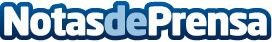 Duchate.es explica los tipos de mamparas que se pueden instalar en un baño actual y en tendenciaEn los últimos años una de las mayores tendencias ha sido la de cambiar la bañera por una ducha. Ya quedan pocas bañeras en los hogares de las personas, no obstante, para cualquiera que quiera unirse a este cambio, una empresa que cambia bañera por ducha explica los tipos de mamparas por las que pueden optarDatos de contacto:Duchate.es915 172 054Nota de prensa publicada en: https://www.notasdeprensa.es/duchate-es-explica-los-tipos-de-mamparas-que Categorias: Interiorismo Servicios Técnicos Hogar http://www.notasdeprensa.es